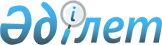 2012 жылға халықтың нысаналы топтарын анықтау туралы
					
			Күшін жойған
			
			
		
					Оңтүстік Қазақстан облысы Шардара ауданы әкімдігінің 2012 жылғы 30 наурыздағы N 166 Қаулысы. Оңтүстік Қазақстан облысы Шардара ауданының Әділет басқармасында 2012 жылғы 11 сәуірде N 14-15-136 тіркелді. Қолданылу мерзімінің аяқталуына байланысты қаулының күші жойылды - (Оңтүстік Қазақстан облысы Шардара ауданы әкімінің аппаратының 2013 жылғы 1 ақпандағы № 03-228 хатымен)      Ескерту. Қолданылу мерзімінің аяқталуына байланысты қаулының күші жойылды - (Оңтүстік Қазақстан облысы Шардара ауданы әкімінің аппаратының 01.02.2013 № 03-228 хатымен).

      «Қазақстан Республикасындағы жергілікті мемлекеттік басқару және өзін-өзі басқару туралы» 2001 жылғы 23 қаңтардағы Қазақстан Республикасының Заңының 31 бабының 2 тармағына, «Халықты жұмыспен қамту туралы» 2001 жылғы 23 қаңтардағы Қазақстан Республикасының Заңының 5, 7 баптарына сәйкес, аудан әкімдігі ҚАУЛЫ ЕТЕДІ:



      1. 2012 жылға нысаналы топтарға жататын адамдардың қосымша тізбесі белгіленсін.



      2. Нысаналы топтарға жататын адамдардың қосымша тізбесіне Шардара ауданының аумағында тұратын келесі тұлғалар кіреді:

      1) ұзақ (он екі айдан аса) жұмыс істемеген адамдар;

      2) елу жастан асқан тұлғалар;

      3) алған мамандығы бойынша еңбек өтілі мен тәжірибесі жоқ, 21 жастан 29 жас аралығындағы жұмыс істемейтін жастар;

      4) уәкілетті органның жолдамасы бойынша кәсіби оқуды аяқтаған тұлғалар;

      5) кәсіби және техникалық, сондай-ақ орта білімнен кейінгі білім беретін ұйымдардың түлектері;

      6) жұмыссыз әйелдер;

      7) өз бетінше жұмыспен айналысушылар.



      3. Осы қаулының орындалуын бақылау аудан әкімінің орынбасары Т.Оспановқа жүктелсін.



      4. Осы қаулы алғаш ресми жарияланған күннен бастап қолданысқа енгiзiледi.      Аудан әкімі                                М.Мараим
					© 2012. Қазақстан Республикасы Әділет министрлігінің «Қазақстан Республикасының Заңнама және құқықтық ақпарат институты» ШЖҚ РМК
				